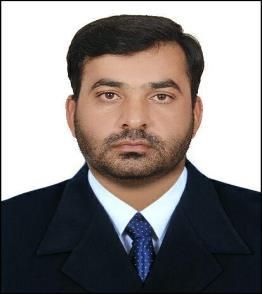 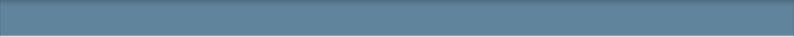 Personal InformationFather Name:Bahadar KhanDate of Birth:Marital Status:Nationality:Passport No:Driving Licence:Religion:2nd April-1983MarriedPakistaniCV0156053UAE, Saudi Arabia & PakistanIslamInterpersonal SkillsI am quick to grasp new ideas and concepts, and to develop innovative and creative solutions to problems. I am able to work well on my own initiative and can demonstrate the high levels of motivation required to meet the tightest of deadlines. Evenunder	significant	pressure,	I	possess	a	strong	ability	to	perform	effectively.KEY QUALIFICATION: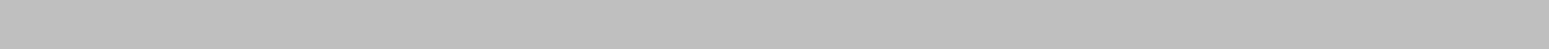 My key experience is in the area of Laboratory difference Tests, Earth work, Concrete & Asphalt. I have good Experience in Marshal & Super Pave Asphalt Testing.QUALIFICATION: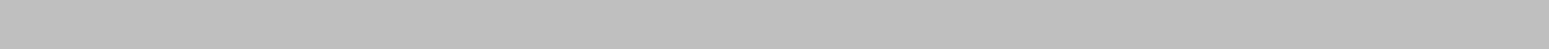 COMPUTER SKILLS: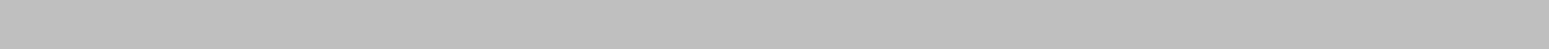 2003:	6th Month Certificate with (IRDO) Inter Grated Ruler Development Organization.2004:	1 Year Diploma with (EDU Tech Institute of Science and Technology).Microsoft Office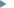 Internet & E-mailing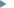 Internet Research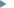 Typing Speed 45 words per minute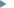 Work ExperienceLab SupervisorMatrix Commercial Laboratory, (United Arab Emirate) - Full Time – (December, 2016, to Till Dated)Job ResponsibilitiesBearing Capacity Test.Integrate for Pilling.Steel testing.Unconfined Compressive StrengthControl the Quality of the Aggregate and Soil.Design the Aggregate base Course for different Classes.Calibration of Concrete Plant & Asphalt Plant.Design the Concrete Mix Designs for Super Structures and Culverts.Supervise the Drilling Operation for Piling of Bridges and Bearing Capacity.Sand Mix DesignReport WritingWeekly & Monthly Report PreparationMaterial Inspector / Lab SupervisorAl-Enjaz Trading and Contracting Company, (Saudi Arabia) - Full Time – (March2012, to May 2016)Job ResponsibilitiesControl the Quality of the Aggregate and Soil.Design the Aggregate base Course for different Classes.Calibration of Concrete Plant & Asphalt Plant.Design the Concrete Mix Designs for Super Structures and Culverts.Supervise the Drilling Operation for Piling of Bridges and Bearing Capacity.Sand Mix DesignReport WritingWeekly & Monthly Report PreparationQA/QC SENIOR LABORATORY TECHNICIANCONTRACK INTERNATIONAL INCK (AFGHANISTAN) Full Time( Oct 2009 to Sept 2011).	Job ResponsibilitiesControl the Quality of the Aggregate and Soil.Design the Aggregate base Course for different Classes.Calibration of Concrete Plant & Asphalt Plant.Design the Concrete Mix Designs for Super Structures and Culverts.Supervise the Drilling Operation for Piling of Bridges and Bearing Capacity.Sand Mix DesignReport WritingWeekly & Monthly Report PreparationQA/QC SEANIOR LABORATORY TECHNICIANK-A (KARKON & AFGHAN DIRWISH COMMERCIAL LABORATORY CONSULTANCY(AFGHANISTAN)Full Time July  2008 TO October 2009.Job ResponsibilitiesControl the Quality of the Aggregate and Soil.Design the Aggregate base Course for different Classes.Design the Concrete Mix Designs for Super Structures and Culverts.Report WritingLABORATORY TECHNICIANSAITA JAPAN CONSTRUCTION COMPANY (AFGHANISTAN) Full Time(October 2006 to July 2008)Job ResponsibilitiesControl the Quality of the Aggregate and Soil.All quality tests for asphalt.All quality tests for concrete.Report WritingAssistant LABORATORY TECHNICIANNLC (National Logistic Cell (PAKISTAN) Full Time ( April 2005 to September 2006). Job ResponsibilitiesAll quality tests for asphalt.Control the Quality of the Aggregate and Soil.All quality tests for concrete.Report Writing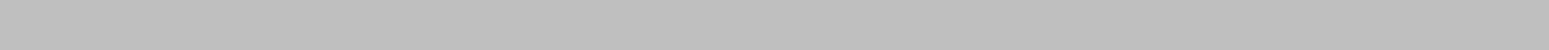 LANGUAGES:Mudassir MuhammadMudassir MuhammadMudassir MuhammadCell:   +971588277554Cell:   +971588277554Cell:   +971588277554+971567244919+971567244919+971567244919Laboratory SupervisorLaboratory SupervisorEmail: mudassirmohammad2010@gmail.comEmail: mudassirmohammad2010@gmail.comEmail: mudassirmohammad2010@gmail.commudassir_mohammad@yahoo.comAddress: Mussafah M-37, Abu Dhabi, UAEAddress: Mussafah M-37, Abu Dhabi, UAEAddress: Mussafah M-37, Abu Dhabi, UAE2000:S-S-CGovt. High Secondary School Tough Bala Kohat.2003:D.A.EDiploma of Associate Engineering).2004:Diploma Civil  ISMC (International Safety Management Council).Diploma Civil  ISMC (International Safety Management Council).2005:B-L-I-SAlama Iqbal Open University Islamabad.LanguageReadWriteSpeakPushto (Mother tongue)ExcellentExcellentExcellentEnglishGoodGoodGoodUrduExcellentExcellentExcellentArabicExcellentGoodExcellent